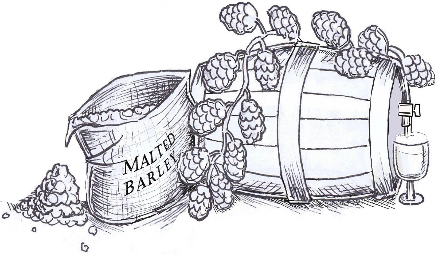 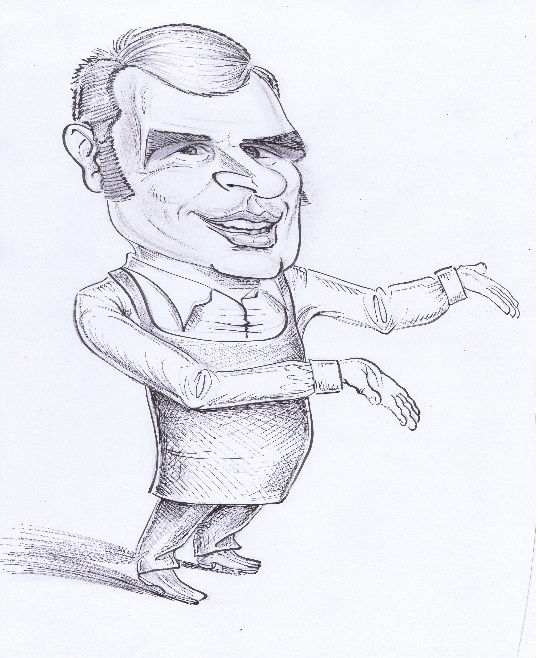 Bridbrewer and TaproomBottled & Cask BeersBeers Currently AvailableUpdated Wednesday 13th July Ready To Drink:- Banana Rum & Sultana 4.5%Beerscoff 4.9%Citra 4%Hoppy In Brid 4.6%Mosaic 4.2%Orange & Coriander 4.6%Raspberry Wheat 4.2%Strawberry Milkshake Max 4%Whisky Pilsner 4.5%Alan’s Thriller In Vanilla 4.8%Morello Cherry Porter 4.8%Salted Crème Caramel Porter 4.8%Wild Blueberry Porter 4.6%Blackberry Stout 4.4%Jan’s Jaffa Cake 4.5%Oystercatcher 4.6%Rum & Raisin Oatmeal Stout 4.2%Smoke Me A Cherry 4.2%King Street IPA 5%Rye 4.9%Cask BeersHoppy In Brid 4.6%Banana Rum & Sultana 4.5% Rum & Raisin Oatmeal Stout 4.8%£3.50 per bottle/pint.Three bottles £10.All beers (except guest) are brewed on these premises.